VOLUNTEER KEEPER APPLICATION FORM 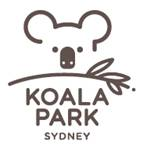 Personal detailsName: ________________________________________ 	Date of Birth: __________________Home address: _____________________________________________________________________Email address: _____________________________________________________________________Phone number: ____________________Emergency Contact name: ______________________ Emergency Contact number: ______________What days of the week are you able to volunteer:__________________________________________________________________________________Do you have any health or medical restrictions or disabilities which may affect you or your work ability to volunteer at Koala Park? And is there anything we can do to assist you to overcome any difficulties you may have? ________________________________________________________________________________________________________________________________________________________________________________________________________________________________________________________________________________________________________________________________________Do you have a current driver’s licence? (please specify)__________________________________________________________________________________Have you had any previous experience with working with animals?______________________________________________________________________________________________________________________________________________________________________________________________________________________________________________________Do you have a current first aid certificate?	 YES / NOATTACH PHOTO ID HEREQuestionnaire1)  Why would you like to volunteer at Koala Park Sydney? ________________________________________________________________________________________________________________________________________________________________________________________________________________________________________________________________________________________________________________________________________2)  When working in a wildlife park, do you think it is more important to be an ‘animal person’ or a ‘people person’, and why?________________________________________________________________________________________________________________________________________________________________________________________________________________________________________________________________________________________________________________________________________3) If you came across a situation where you were unsure of what to do, such as a visitor asking a question about where an enclosure is or asking questions about animals that you don’t know the answer to, or an animal in an enclosure doesn’t look well, or you see someone doing the wrong thing, how would you handle the situation? ________________________________________________________________________________________________________________________________________________________________________________________________________________________________________________________________________________________________________________________________________4) Do you have any phobias or allergies of any animals?Working with Children Check Please obtain a Working with Children Check  https://www.kidsguardian.nsw.gov.au/child-safe-organisations/working-with-children-check WWCC number: __________________________________________________________________Education and Employment HistoryCHECKLIST FOR VOLUNTEER APPLICATION - IT IS ESSENTIAL THAT THE CHECKLIST IF FOLLOWED IN ORDER FOR THE APPLICATION TO BE ACCEPTED. APPLYING AS A VOLUNTEER DOES NOT GUARANTEE A POSITION. 1. Fill in the application form & declarations ensuring all sections are completed in as much detail as possible. 2. You will need to include a medical certificate from your local G.P confirming you are fit to work at the Koala Park Sydney.3. All applicants are required to obtain a Working with Children Check – https://www.kidsguardian.nsw.gov.au/child-safe-organisations/working-withchildren-check Do not submit an application without this included. Application numbers are not accepted.Please remember that your application cannot progress unless ALL the above information is attached to the application form.PLEASE NOTE: Should your application be successful; a Police Check will be conducted onsite. Shirt Uniform is mandatory and can be purchased onsite  Price is $40.00.Send your application form and attachments to koalapark@bigpond.com4) DECLARATION I acknowledge that the assistance I provide to Koala Park Sydney will be on a voluntary basis. Employed work by Koala Park Sydney is not guaranteed through the volunteer program. I understand that I have no rights to claim, nor is Koala Park Sydney liable to pay or contribute compensation or remuneration arising from any injuries, accidents or misadventure whether or not caused by any negligence on the part of management or employees of The Koala Park Sydney which may occur during or in the course of, or in any way contributed to this voluntary engagement. I further acknowledge that the provision of my assistance to Koala Park Sydney on a voluntary basis does not establish an employment relationship between Koala Park Sydney and myself. Therefore, as a volunteer, I will not be entitled to any of the legal entitlements that an employee of Koala Park Sydney would be entitled to, for example, wages, annual leave, long service leave, sick leave and parental leave. Volunteering has many benefits including gaining experience with working with a range of species native to Australia, gaining experience in the industry, training, TAFE requirement sign-offs, networking with individuals/parks/zoos, and discounted rates at the kiosk/gift shop. I understand that I am not entitled to receive (and will not receive) any remuneration whatsoever, for the assistance I provide to Koala Park Sydney. However, I will be entitled to claim reimbursement for reasonable expense incurred in providing my assistance to Koala Park Sydney as long as incurring of such expenses are first authorized by a competent officer of Koala Park Sydney. Finally, I understand that I will need to pay $30.00 when I begin volunteering to cover expenses of uniform, and a police check to be done. I also acknowledge that a working with children check will be done as well. Date             /                /               .   Name of Volunteer: Signature of Volunteer:Education /job positionYear completed / position heldDetails / Qualifications achieved